Det bekreftes at ovennevnte blir trukket / ikke trukket i lønn (stryk det som ikke passer).Er oppførte beløp inkludert feriepenger: Ja 	Nei   
HK regner ut feriepengene når dette ikke er inkludert i beløpet	  _______________________________Versjon: mai 2016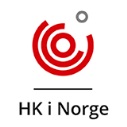 ATTESTASJONFOR PERMISJON OG TAPT ARBEIDSFORTJENESTEATTESTASJONFOR PERMISJON OG TAPT ARBEIDSFORTJENESTEATTESTASJONFOR PERMISJON OG TAPT ARBEIDSFORTJENESTEATTESTASJONFOR PERMISJON OG TAPT ARBEIDSFORTJENESTEMedlemmets navn:Medlemmets navn:Medlemmets navn:Adresse:Adresse:Postnr./sted:Postnr./sted:Postnr./sted:E-post adresse:E-post adresse:Fødselsdato:Fødselsdato:Fødselsdato:Personnummer (pga. skattetrekk):Personnummer (pga. skattetrekk):Telefon arbeid:Telefon arbeid:Telefon mobil:Telefon mobil:Telefon privat:Kontonummer (giro) hvor tapt fortjeneste settes inn (elleve siffer):Kontonummer (giro) hvor tapt fortjeneste settes inn (elleve siffer):Kontonummer (giro) hvor tapt fortjeneste settes inn (elleve siffer):Kontonummer (giro) hvor tapt fortjeneste settes inn (elleve siffer):Kontonummer (giro) hvor tapt fortjeneste settes inn (elleve siffer):Arbeidstakeren blir trukket for:Arbeidstakeren blir trukket for:Arbeidstakeren blir trukket for:Arbeidstakeren blir trukket for:Antall timer:Lønn per time:Antall dager:Lønn per dag:Skattekommune:Skatteprosent:Dette skjemaet gjelder som bekreftelse overfor arbeidsgiver på at du skal delta på:Dette skjemaet gjelder som bekreftelse overfor arbeidsgiver på at du skal delta på:HK-kurs/konferanse (emne):I tiden:Fra dato:        klokken:        Til  Dato:       klokken:      BEDRIFTENS STEMPEL_______________________________                           BEDRIFTENS UNDERSKRIFT                         (TRYKTE BOKSTAVER OG SIGNATUR)_______________________________               KURSDELTAKERS UNDERSKRIFT